ای اهل ملکوت چقدر از نفوس که مدّت حيات عبادت نمودند…حضرت عبدالبهاءOriginal English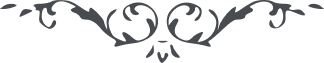 ٦ ای اهل ملکوت چقدر از نفوس که مدّت حيات عبادت نمودند و رياضت کشيدند و آرزوی دخول در ملکوت نمودند ولی موفّق نشدند امّا شما بدون زحمت و رياضت فائز شديد و داخل در ملکوت گرديديد. چنانکه در زمان حضرت مسيح فريسيان و عابدان محروم شدند ولی پطرس و يوحنا و اندراوس فائز گرديدند و حال آنکه نه اهل عبادت بودند نه اهل رياضت پس شکر کنيد خدا را که اين تاج عزّت ابديّه بر سر شما نهاد و اين الطاف بی‌پايان مبذول فرمود. وقت آنست که بشکرانه اين الطاف روز بروز توجّه بيشتر نمائيد و تقرّب بيشتر بيابيد و چنان منجذب و مشتعل شويد که آهنگ تقديس و ثنای حضرت مقصود را بملأ اعلی رسانيد و هر يک مانند بلبل در اين گلشن الهی بمحامد و نعوت ربّ الجنود پردازيد و سبب تربيت وجود گرديد * 